 Mateřská škola, Praha 4, Němčická 16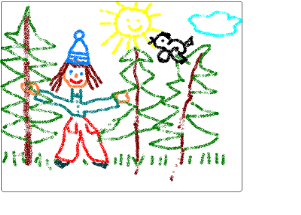 Adresa: Němčická 16/1111, Praha 4–Braník, 142 00telefon, fax: 241493022      mobil: 777130764        IČ 61385191	e-mail: ms.nemcicka@seznam.cz      www.msnemcicka.cz         Číslo účtu: 2000845379/0800 SEZNAM PŘIJATÝCH DĚTÍ K PŘEDŠKOLNÍMU VZDĚLÁVÁNÍ V MATEŘSKÉ ŠKOLE, PRAHA 4, NĚMČICKÁ 16     OD ŠKOLNÍHO ROKU 2022/2023   65/2022						37.   10/2022   12/2022						38.   19/2022   45/2022						39.   50/2022   1/2022						40.   20/2022	   78/2022						41.   5/2022   71/2022						42.   27/2022   44/2022                                                             43.   8/2022   37/2022						44.  53/2022   89/2022						   70/2022						   90/2022							   11/2022						    51/2022					               7/2022   68/2022   86/2022   80/2022   47/2022   67/2022   58/2022   30/2022   31/2022   36/2022   34/2022   41/2022   56/2022   4/2022   32/2022   66/2022   13/2022						Mgr. Alena Slípková, ředitelka školy   73/2022   17/2022   9/2022   33/2022   59/2022   16/2022					           V Praze dne 24.5.2022     